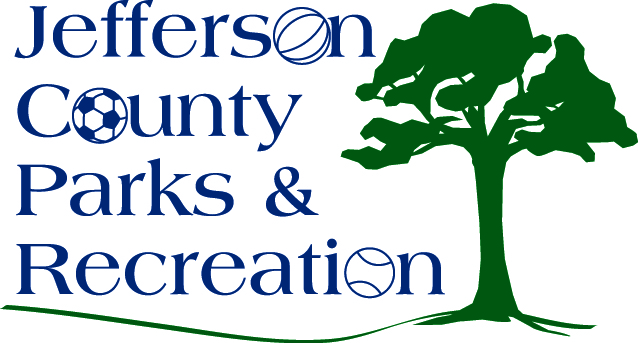 Call to Order				 Roll Call Public CommentMike Glenn, former director of the USDA Fruit Research Station in Kearneysville to give a short presentation on Rockwool’s air pollution controls and permit. The purpose is to educate the board on the impact of the facility that is being built. Approval of MinutesTreasurer’s ReportDirector’s ReportStanding Committee ReportsExecutiveFinanceInfrastructureOperationsAuditUnfinished BusinessOld Business Discussion and possible action on parks and recreation program management plan (Milbourne)Discussion and possible action on accepting corporate sponsorships for events and facilities.  New Business Discussion and possible action on the proposal that JCPR not accept sponsorships from Rockwool (Marshall)Discussion and possible action on an MOU with the Town of Bolivar to provide maintenance at Bolivar Nature Park. (Milbourne)Adjournment